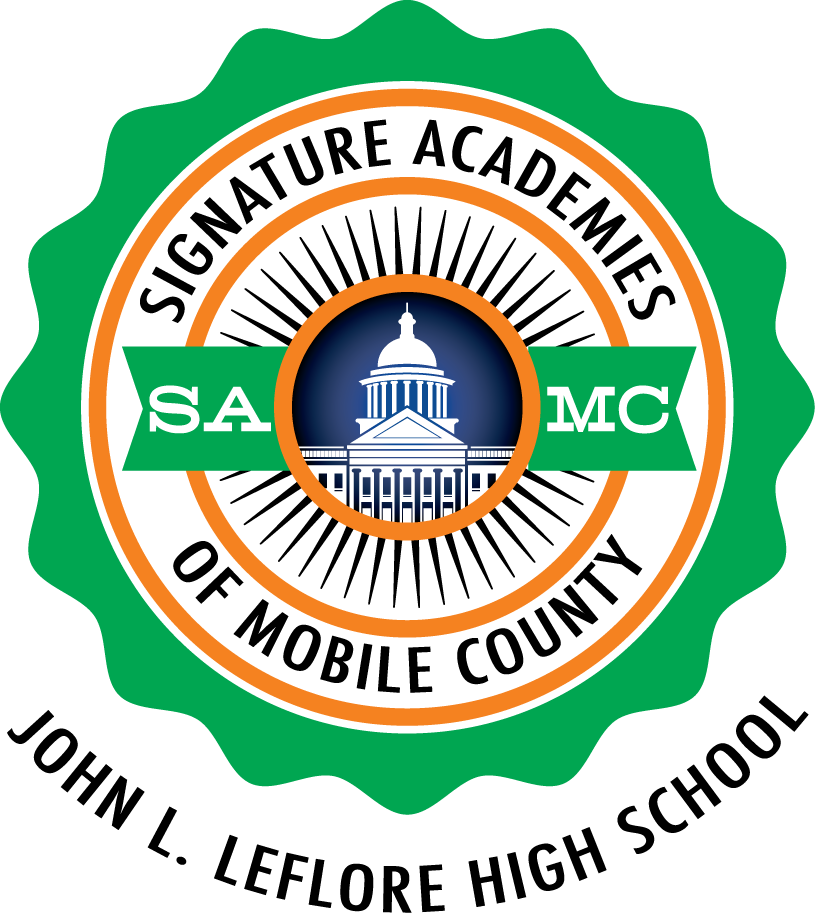 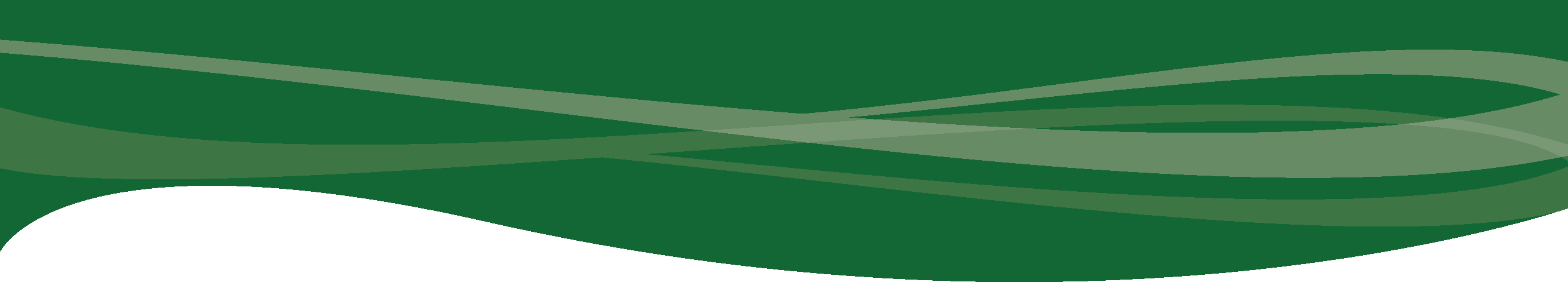 *Refer to the Educational Planning Guide. ENGLISH*MATH*SCIENCE*SOCIAL STUDIES*PATHWAY REQUIREMENTSACADEMY EXPERIENCES9th GRADEEnglish 9Algebra I BiologyWorld HistoryFoundations of Leadership Career PreparednessHealth PE Kuder PortfolioGuest SpeakersPublic Speaking ActivitiesStudent CredentialCTSO membershipPost-secondary MentorField trips/ToursMini Field ExperienceSpeechArtDual EnrollmentSenior Pathway ProjectCooperative Education – Co Op10th GRADEEnglish 10Geometry Physical ScienceU.S. History to 1877Business Technology Applications – not required as pre-requisite for Advanced BTA if Career Preparedness taught by a certified Career Tech TeacherChoose two:Advanced Business Technology Applications Multimedia DesignMultimedia PublicationsBusiness EssentialsLaw in SocietyManagement PrinciplesKuder PortfolioGuest SpeakersPublic Speaking ActivitiesStudent CredentialCTSO membershipPost-secondary MentorField trips/ToursMini Field ExperienceSpeechArtDual EnrollmentSenior Pathway ProjectCooperative Education – Co Op11th GRADEEnglish 11Math ElectiveScience ElectiveU.S. History 1877 to  PresentBusiness Technology Applications – not required as pre-requisite for Advanced BTA if Career Preparedness taught by a certified Career Tech TeacherChoose two:Advanced Business Technology Applications Multimedia DesignMultimedia PublicationsBusiness EssentialsLaw in SocietyManagement PrinciplesKuder PortfolioGuest SpeakersPublic Speaking ActivitiesStudent CredentialCTSO membershipPost-secondary MentorField trips/ToursMini Field ExperienceSpeechArtDual EnrollmentSenior Pathway ProjectCooperative Education – Co Op12th GRADEEnglish 12Math ElectiveScience ElectiveAmerican Government/EconomicsBusiness Technology Applications – not required as pre-requisite for Advanced BTA if Career Preparedness taught by a certified Career Tech TeacherChoose two:Advanced Business Technology Applications Multimedia DesignMultimedia PublicationsBusiness EssentialsLaw in SocietyManagement PrinciplesKuder PortfolioGuest SpeakersPublic Speaking ActivitiesStudent CredentialCTSO membershipPost-secondary MentorField trips/ToursMini Field ExperienceSpeechArtDual EnrollmentSenior Pathway ProjectCooperative Education – Co OpAssessments&CredentialsMOS - Microsoft Office Specialist, Kuder, ACT ASPIRE, SAT/ACT, ACT WorkKeys MOS - Microsoft Office Specialist, Kuder, ACT ASPIRE, SAT/ACT, ACT WorkKeys MOS - Microsoft Office Specialist, Kuder, ACT ASPIRE, SAT/ACT, ACT WorkKeys MOS - Microsoft Office Specialist, Kuder, ACT ASPIRE, SAT/ACT, ACT WorkKeys Recommended ElectivesBTAEntrepreneurshipSenior ProjectKuder PortfolioGuest SpeakersPublic Speaking ActivitiesStudent CredentialCTSO membershipPost-secondary MentorField trips/ToursMini Field ExperienceSpeechArtDual EnrollmentSenior Pathway ProjectCooperative Education – Co OpPost Secondary Goals and PlanningDiploma requirements per institution of higher learning(See your Guidance Counselor)Diploma requirements per institution of higher learning(See your Guidance Counselor)Diploma requirements per institution of higher learning(See your Guidance Counselor)Diploma requirements per institution of higher learning(See your Guidance Counselor)School and CommunityInvolvementFBLA –(Future Business Leaders of America)Attend JLDCParticipate/Attend Career Fair(s)Participate in Community Service Activities